Publicado en Ciudad de México el 28/03/2017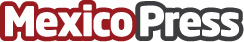 UVM moderniza y renueva la licenciatura en Comunicación y Medios DigitalesFortalece la formación en ámbitos como producción audiovisual, publicidad, investigación, networking e hipermediosDatos de contacto:Alejandro Záratewww.universidaduvm.mx 01 800 0000 886Nota de prensa publicada en: https://www.mexicopress.com.mx/uvm-moderniza-y-renueva-la-licenciatura-en Categorías: Educación Comunicación Marketing E-Commerce http://www.mexicopress.com.mx